                          T.C. 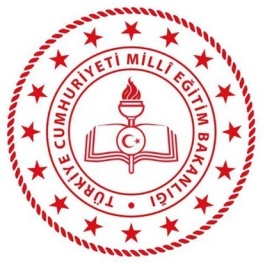 ARABAN KAYMAKAMLIĞIAkbudak Ortaokulu Müdürlüğü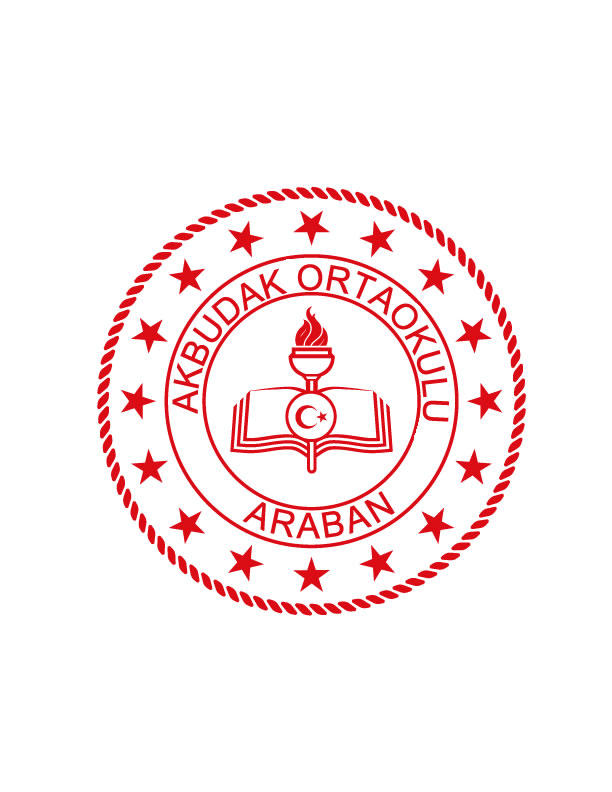 1.BÖLÜM2. BÖLÜMa)Okulun TarihçesiOkulumuz ilk olarak .1952. yılında Eğitim ve Öğretime açılmıştır. Son durum itibari ile Eğitim ve Öğretimin yürütüldüğü bu bina 1991 yılında hizmete açılmış olup  ve halen  Eğitim  ve Öğretime burada  devam edilmektedir.          Okulumuz binası 2009-2010 Eğitim –Öğretim yılı sene başı itibari ile Depreme karşı onarım ve güçlendirme onarımından geçmiş olup, Cephe ve iç mekanlar boyanmış elektrik, su dağıtım, kanalizasyon, bakım ve onarımdan geçirilmiş ve kullanıma müsaittir. Bahçe ihata duvarları ,oyun alanı, tören alanı düzenlenmiştir.       Araban ilçemize yaklaşık olarak 23 km uzaklıkta Gaziantep İline olan uzaklığı ise yaklaşık 88 km.’dir ve Araban ‘ın doğusunda yer almaktadır. Okulumuzun toplam alanı yaklaşık olarak 3543 m² ‘dirEğitim öğretim faaliyetleri kurumumuza ait 2 katlı müstakil binada yürütülmektedir. Okulumuzda halen 2 yönetici, 11 kadrolu öğretmen, ve 1 İŞKUR  hizmetli görev yapmaktadır.Birçok müdürün çalıştığı okulumuzda 20-2021 eğitim öğretim yılına girdiğimizde okul müdürü Orhan DURMUŞ görevine devam etmektedir. Okulumuzda eğitim ve öğretim çalışmalarının yanı sıra çeşitli faaliyetler de yürütülmektedir. Okulumuz 2020-2021 yılında Sağlık Bakanlığı ve Milli Eğitim Bakanlığı arasında imzalanan protokol kapsamında yürütülen ''Beyaz Bayrak'' projesine başvuru yapmıştır. 2020-2021 yılında OKULUM TEMİZ BELGESİ almıştır.2020 yılındaBESLENMEDOSTU OKULsertifikası almıştır. 2019-2020 eğitim öğretim yılında Fen Liselerine 1 adet öğrenci gönderilmiştir.2021-2022 Eğitim Öğretim yılında 4 öğrencimizi Fen Liselerine gönderdik. 1 öğrencimiz ise Spor Lisesine gönderilmiştir.Okulumuz eğitim öğretim hizmetine başladığı ilk yıldan bu yana çağdaş eğitim-öğretimin gerekleri; uygun fiziksel mekânların temini, eğitim-öğretim araç ve gereçlerinin sağlanması, eğitim-öğretim ve yönetim süreç standartlarının belirlenmesi ve en güzel şekilde yürütülmesi konusunda Araban’da var olan Ortaokullar içinde örnek teşkil etme yolunda ileriye yönelik adımlar atmaktadır. 3. BÖLÜMFiziki İmkanlar1)Binanın ÖzellikleriBinamız betonarme olarak inşa edilmiştir. Binamız 600 metrekare bir alanda zemin kat üzerine 1 kat olmak üzere (iki) katlıdır. Katı yakıtlı kalorifer sistemiyle ısıtılmakta olup elektrik ile aydınlatılmaktadır. 2)DersliklerOkulumuzda şu anda 8 adet derslik mevcuttur.6  derslik şubeler için kullanılmaktadır. Dersliklerimizde akıllı tahta bulunmaktadır. 3)Kütüphane DurumuOkulumuzda ayrı bir bölüm olarak kütüphanemiz bulunmakta olup öğrencilerin kitap ihtiyaçları buradan karşılanmaktadır. Belli aralıklarla yaptığımız kitap okuma yarışması için kitaplar bu kütüphanemizden karşılanmaktadır.4)Laboratuar ve BT Sınıfı DurumuOkulumuzda şu anda herhangi bir laboratuvar bulunmamaktadır.5)Depo ve Arşiv DurumuOkulumuzda depo ve arşiv odası mevcut değildir.6)Spor Salonu Durumu	Okulumuzda spor salonu bulunmamaktadır. 7)İdare OdalarıOkulumuzda bir müdür odası, bir müdür yardımcısı odası ve bir öğretmenler odası bulunmaktadır.İdari odalarımızın tamamında kesintisiz internet bağlantılı bilgisayarlar ve başta  yazıcılar olmak üzere çevre birimleri mevcut olup donatım yönünden standartlara uygun seviyededir.8)Rehberlik Servisi Okulumuzda öğrenci ve velilere rehberlik ve psikolojik danışmanlık hizmetlerinin verildiği servis bulunmaktadır.9)BahçeninAlanıOkulumuz 2943 metrekarelik bir bahçeyi kullanmaktadır. Bahçemizin dış ihata duvara sahip olduğundan kontrol ve güvenliği sağlamaktadır. Bahçe giriş kapısında nöbetçi kulübesi ya da özel güvenlik görevlisi bulunmamaktadır.Okulun bahçesinde dikilmiş ağaçlar mevcuttur.11)Okulun GüvenliğiOkulumuz 24 saat güvenlik kameraları ile izlenmektedir. Güvenlik kameraları 10(on) tanedir.12)Teknolojik Alt Yapı:Okulumuzda BT sınıfı mevcut değildir. Tüm idari birimlerde, rehberlik odasında ve öğretmenler odasında, bilgisayar, yazıcı ve internet erişimi bulunmaktadır.          Okulumuzda 2 adet çok fonksiyonlu fotokopi makinesi , ses sitemi  bulunmaktadır.13)Tesisleşme Durumu14)Kantin Durumu: Okulumuzda kantin bulunmaktadır4. BÖLÜMOKULUN PERSONEL DURUMUa)Yönetici ve Öğretmen Sayısıb)Diğer Personel Durumuc)Personel BilgileriOKUL PERSONEL BİLGİLERİd)Kurum KültürüOkulumuzda, eğitimin evrenselliği ilkesi ve “tüm öğrenciler öğrenebilir ve tüm öğretmenler öğretebilir” anlayışı üzerine, akademik bilgiye dayalı bir kurum kültürü oturtulmaya çalışılmaktadır. Bunun bir gereği olarak her türlü öneri, bilgi ve uygulamalar mevzuatına veya akademik bilgi ve kültüre dayandırılmaya çalışılmaktadır.Okulumuz personeli arasında saygı ve empatiye dayalı bir iletişim ve üst düzeyde paylaşım ve yardımlaşma vardır. Bu çerçevede zümre içinde ve zümreler arası işbirliği yapılmaktadır. Toplantılarda mevzuat tekrarından daha çok personeli güçlendirmeye dönük bilgi alış-verişine ağırlık verilmektedir.Okulumuzun başat değeri öğrencidir. Okulumuzun tüm çalışanları değerli ve önemli olmakla birlikte, üretkenlik sağlamada öne çıkanlar daha önemli kabul edilmektedir. Çünkü eğitime üretkenlikle katkı sağlama, okulumuzda öne çıkma konusunda herkes için geçerli tek bir kulvardır.Acil konular dışında tüm kararlar öğretmen kurulunda ya da diğer kurul, ekip ve komisyonlarda alınmaktadır. Kişisel karar ve uygulamalar okulumuzun benimsemediği yönetim anlayışı olarak görülmektedir.Okulumuzda çalışanlar arasında iletişimi ve ilişkileri güçlendirmeye dönük olarak özel günlerde hediyeler alınmakta, hep birlikte yemek yenilmektedir. Bugün için okulumuzun köklü geleneği olarak kermes diyebiliriz. Öğretmen-öğrenci-veli üçgeninde fazla bir sorun yaşanmamaktadır. Gözlemlenen bazı sorunlar da iletişimsizlikten kaynaklanmaktadır. Bu bakımdan kurum içi iletişimi geliştirecek yeni yöntemler bulmak gerekmektedir.Bilginin güç olduğuna inanılmakla birlikte bugün artık gücün tek başına kuru bilgide değil, güçlü bir iletişimde olduğunun farkına varılmıştır. Bu bakımdan etkili iletişim ve şeffaflık adına kurul toplantılarının bazı bölümlerine, öğrenci ve velilerin de gözlemci olarak katılmasının sağlanması planlanmaktadır.Öğrencilerimize iyi bir insan, iyi bir vatandaş olma temel hedef olarak kazandırılmaya çalışılmaktadır.5. BÖLÜMOKULUN ÖĞRENCİ DURUMU1) Yıllara Göre Öğrenci Sayıları2018/2019 Öğretim Yılında Öğrenci Sayısı2019/2020 Öğretim Yılında Öğrenci Sayısı2020/2021 Öğretim Yılında Öğrenci Sayısı2021-2022 Öğretim Yılında Öğrenci Sayısı2) Disiplin DurumuOkulumuzda disiplin cezası gerektirecek düzeyde disiplin sorunları yaşanmamaktadır.3) Ödül Durumu6. BÖLÜMOKULUN SORUNLARIa)Okul Binası İle İlgili SorunlarAna giriş kapısının yola bakması nedeniyle giriş çıkışlarda araç trafiğine dikkat edilmesi gerekmektedir. Okul çatısında 100 e yakın kırık kiremit bulunmakta. Yağmur oluk kanalları hasarlı olup yağmur suları aşağıya akmaktadır. Yağmur sularını aşağıya döken tahliye borularının büyük kısmı kırılmış durumdadır.,b)Öğretmen veya Yönetici Eksikliği-Fazlalığı:	Okulumuzda öğretmen eksiğimiz veya fazlalığımız bulunmamaktadır. c)Diğer Personelin Sayısı İle İlgili Sorunlar:Hizmet alımı (İŞKUR)  personel eksiğimiz mevcuttur.d)Öğrenci Devam-Devamsızlığı İle İlgili Sorunlar:	Bu hususta büyük bir sorun yaşanmamakla beraber devamsızlığı yasal süreleri aşan öğrencilerin velilerine devamsızlık mektubu yazılarak veliler durumdan haberdar edilip okula davet edilmektedirler.	Bakanlığımız tarafından hayata geçirilen E-Okul Veli Bilgilendire Sistemi SMS Servisi konusunda velilerimiz bilgilendirilmektedir.    04.09.2023Orhan DURMUŞ								    		  Okul MüdürüGENEL BİLGİLERTEMEL BİLGİLERTEMEL BİLGİLERİLETİŞİM BİLGİLERİİLETİŞİM BİLGİLERİKURUM KODU 735157KURUM MÜDÜRÜORHAN DURMUŞKURUM ADI        AKBUDAK ORTAOKULUTELEFON0342 611 41 42KURUM TÜRÜ      OrtaokulFAX YERLEŞİM YERİ  AKBUDAKE-POSTA735157@meb.k12.trHİZMETE GİRİŞ YILI    1991ADRESAkbudak Mah. Botaş Sok. No:2/A Akbudak Ortaokulu  ARABAN/GAZİANTEPARSA VE BİNA BİLGİLERİARSA VE BİNA BİLGİLERİARSA VE BİNA BİLGİLERİARSA VE BİNA BİLGİLERİARSA VE BİNA BİLGİLERİARSA VE BİNA BİLGİLERİPAFTA NO          2424BİNA ALANI(m2)         BİNA ALANI(m2)         600PARSEL NO        19151915AÇIK ALANI(m2)            AÇIK ALANI(m2)            2943TOPLAM ALANI(m2)      TOPLAM ALANI(m2)      3543BİNA SAYISI     11DERSLİK SAYISIKULLANILAN     5MÜLKİYETİ         Gaziantep İl Tüzel  KişiliğiGaziantep İl Tüzel  KişiliğiDERSLİK SAYISIKULLANILMAYAN3KİRA DURUMU    Kira ÖdenmiyorKira ÖdenmiyorDERSLİK SAYISITOPLAM             8ISINMA ŞEKLİ    KaloriferliKaloriferliLABORATUVARFEN0YAKIT TÜRÜ       Katı YakıtKatı YakıtLABORATUVARFEN0LOJMAN SAYISIKALORİFERLİ    ---LABORATUVARFEN0LOJMAN SAYISISOBALI             ----BT SINIFI                                        BT SINIFI                                        1LOJMAN SAYISIDOĞALGAZLI---KÜTÜPHANE                                 KÜTÜPHANE                                 1LOJMAN SAYISITOPLAM            ---ToplamToplam2EĞİTİM OLANAKLARIEĞİTİM OLANAKLARIEĞİTİM OLANAKLARIEĞİTİM OLANAKLARIEĞİTİM OLANAKLARIEĞİTİM OLANAKLARIKÜTÜPHANEKÜTÜPHANEBİLİŞİM / BİLGİSAYARBİLİŞİM / BİLGİSAYARBİLİŞİM / BİLGİSAYARAfiş,Atlas,Harita v.b.   8BİLGİSAYAR SAYISIBT SINIFI16Kitap                          1250BİLGİSAYAR SAYISIDİĞER3CD                              ---BİLGİSAYAR SAYISITOPLAM19VCD                            ---İNTERNETİNTERNET1DVD                           ---YAZICIYAZICI3Video Kaset                ---TARAYICITARAYICI---UPSUPS---AKILLI TAHTAAKILLI TAHTA8PROJEKSİYONPROJEKSİYON---5-A6-A6-B7-A8-ATOPLAMErkek999151456Kız1666111352Toplamlar2515152627108PERSONEL NORM DURUMUPERSONEL NORM DURUMUPERSONEL NORM DURUMUPERSONEL NORM DURUMUPERSONEL NORM DURUMUPERSONEL NORM DURUMUPERSONEL NORM DURUMUPERSONEL NORM DURUMUPERSONEL NORM DURUMUPERSONEL NORM DURUMUPERSONEL NORM DURUMUPERSONEL NORM DURUMUMüdürMüdür BaşyardımcısıMüdür YardımcısıGörevlendirme ÖğretmenÜcretli ÖğretmenMemurHizmetliHizmet AlımıİşkurTOPLAMNormNorm1--1-----------13MevcutErkek1--1-----------13MevcutKadın-----------------------MevcutToplamlar1--1-----------13İhtiyaçİhtiyaç--------------------ÖĞRETMEN NORM DURUMUÖĞRETMEN NORM DURUMUÖĞRETMEN NORM DURUMUÖĞRETMEN NORM DURUMUÖĞRETMEN NORM DURUMUÖĞRETMEN NORM DURUMUÖĞRETMEN NORM DURUMUÖĞRETMEN NORM DURUMUÖĞRETMEN NORM DURUMUÖĞRETMEN NORM DURUMUÖĞRETMEN NORM DURUMUÖĞRETMEN NORM DURUMUÖĞRETMEN NORM DURUMUGörsel Sanatlar  Rehberlikİngilizce ÖğretmeniTürkçeMatematikFen bilimleri,Beden eğitimDin K. ve A.BSosyal BilgilerBilişim Tekn.ToplamMevcutErkek-1-1--1115MevcutKadın--1121----5MevcutToplamlar111221--1110İhtiyaçİhtiyaç-----------Sıra NoFiziki İmkânın AdıSayısı1Derslik82Bilişim Teknolojileri Sınıfı13Fen Laboratuarı04Rehberlik Servisi15Spor Salonu06Arşiv Odası07Kütüphane18Müdür Odası19Müdür Yardımcısı Odası110Öğretmenler Odası111Depo112Çok Amaçlı Salon014WC4Laboratuar ve BT Sınıfı DurumuLaboratuar ve BT Sınıfı DurumuLaboratuar ve BT Sınıfı DurumuSıra NoLaboratuar AdıAdet1Fen laboratuarı03Bilişim Teknolojileri (BT) Sınıfı1                                                 SPOR TESİSLERİ                                                 SPOR TESİSLERİ                                                 SPOR TESİSLERİSıra NoFiziki İmkânın Adı     Sayısı    1Futbol Sahası1    2Voleybol Sahası1Sıra NoGöreviErkekKadınToplam1Müdür1-12Müdür Yardımcısı1-13Din Kültürü ve Ahlak Bilgisi1--4İngilizce-115Rehberlik1-16Fen Bilimleri-117Bilişim Teknolojileri1-18Matematik-229Türkçe11210Görsel Sanatlar---11Sosyal Bilgiler1-1ToplamToplam7512Sıra NoGöreviErkekKızToplam1Hizmetli---2Geçici Personel(Hizmet Alımı)1-1ToplamToplam1-1İDARECİLERİDARECİLERİDARECİLERİDARECİLERSıraADI SOYADIGÖREVİBRANŞI1Orhan DURMUŞOkul MüdürüBeden Eğitimi2Osman KARAKAYAMüdür YardımcısıMatematikS.NAdı-SoyadıGöreviBranşıKadro DurumuÖğrenim Kıdem 1Orhan DURMUŞOkul MüdürüBedenEğitimiKadroluY.Lisans19 yıl2Osman KARAKAYAMüdür Yard.MatematikKadroluLisans7 yıl3Özcan ULUDAĞÖğretmenTürkçeKadrolu Lisans5 yıl4Ayşenur ULUDAĞÖğretmenFen BilimleriKadroluY.Lisans6 yıl5Ozan DOĞANERÖğretmenSosyal BilgilerSözleşmeliLisans2 yıl6Nejdet ŞENÖğretmenBilişim Tekn.KadroluLisans7 yıl7Akça GÜLMÜŞÖğretmenİngilizceSözleşmeliLisans3 yıl8Neslihan Betül KARADUMANÖğretmenMatematikKadroluLisans6 yıl9Fatih AYMUKÖğretmenRehber  ÖğretmenSözleşmeliLisans3 yıl10Mehmet SAMSAÖğretmenDin KültürüKadroluLisans6 yıl11Canan YILMAZÖğretmenTürkçeSözleşmeliLisans4 yıl12Tuğçe YILDIZÖğretmenMatematikSözleşmeliLisans1 yılMEMUR, VHKİ, YARDIMCI HİZMETLİ, PERSONEL DURUMUMEMUR, VHKİ, YARDIMCI HİZMETLİ, PERSONEL DURUMUMEMUR, VHKİ, YARDIMCI HİZMETLİ, PERSONEL DURUMUSıraADI SOYADIStatü (Memur, VHKİ, Sürekli İşçi, İşkur)1---Kadrolu (Yardımcı Hizmetli)2---Hizmet Alımı (İŞ KUR)ÖĞRENCİ DURUMUÖĞRENCİ DURUMUÖĞRENCİ DURUMUÖĞRENCİ DURUMUÖĞRENCİ DURUMUÖĞRENCİ DURUMUÖĞRENCİ DURUMUÖĞRENCİ DURUMUÖĞRENCİ DURUMUÖĞRENCİ DURUMUÖĞRENCİ DURUMUÖĞRENCİ DURUMUANA SINIFI5/A SINIFI5/B SINIFI6/A SINIFI6/B SINIFI7/A SINIFI7/B SINIFI8/A SINIFI8/B SINIFIToplamErkek10101081412111085Kız118981213121083ToplamlarŞube Sayısı11111111168ÖĞRENCİ DURUMUÖĞRENCİ DURUMUÖĞRENCİ DURUMUÖĞRENCİ DURUMUÖĞRENCİ DURUMUÖĞRENCİ DURUMUÖĞRENCİ DURUMUÖĞRENCİ DURUMUÖĞRENCİ DURUMUÖĞRENCİ DURUMUÖĞRENCİ DURUMUAnasınıfı 1.Sınıf 2.Sınıf 3.Sınıf4.Sınıf5.Sınıf6.Sınıf7.Sınıf8.SınıfTOPLAMErkek24191623Kız2116182590Toplam45353448111Şube Sayısı5-A 6-A6-B7-A8-ATOPLAMErkek15610181766Kız141511151671Toplam2921213333137Şube Sayısı1111155-A 6-A7/A7-B8-A8/BTOPLAMErkek14156109862Kız111414118967Toplam252920211717129Şube Sayısı1111116Öğretim YılıÖğretim Yılı2020-2021Öğrenci Mevcudu                                                         137Öğrenci Mevcudu                                                         1372020-2021TeşekkürTeşekkür Alan Öğrenci Sayısı26TeşekkürTeşekkür Alan Öğrenci Yüzdesi%39,73TakdirTakdir Alan Öğrenci Sayısı71TakdirTakdir Alan Öğrenci Yüzdesi% 97İftihar Belgesiİftihar Belgesi Alan Öğrenci Sayısı---İftihar Belgesiİftihar Belgesi Alan Öğrenci Yüzdesi---Öğretim YılıÖğretim Yılı2021-2022Öğrenci Mevcudu                                                         Öğrenci Mevcudu                                                         2021-2022Teşekkür Teşekkür Alan Öğrenci Sayısı51TeşekkürTeşekkür Alan Öğrenci Yüzdesi%40.15TakdirTakdir Alan Öğrenci Sayısı36TakdirTakdir Alan Öğrenci Yüzdesi%28.34İftihar Belgesiİftihar Belgesi Alan Öğrenci Sayısı---İftihar Belgesiİftihar Belgesi Alan Öğrenci Yüzdesi---Öğretim YılıÖğretim Yılı2022-2023Öğrenci Mevcudu                                                         Öğrenci Mevcudu                                                         2022-2023Teşekkür Teşekkür Alan Öğrenci Sayısı76TeşekkürTeşekkür Alan Öğrenci Yüzdesi%31,14TakdirTakdir Alan Öğrenci Sayısı51TakdirTakdir Alan Öğrenci Yüzdesi%20,9İftihar Belgesiİftihar Belgesi Alan Öğrenci Sayısı---İftihar Belgesiİftihar Belgesi Alan Öğrenci Yüzdesi---